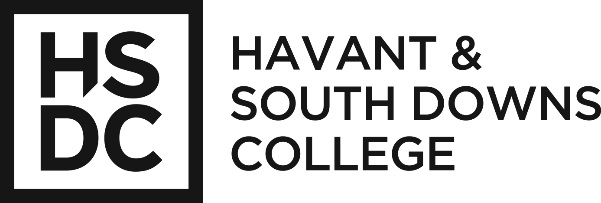 Job Description:Key Purpose:Key Responsibilities and Accountabilities:Cross-College Responsibilities and Accountabilities:This job description is current as at the date shown below.  In consultation with you, it is liable to variation by management to reflect or anticipate changes in or to the job.  You are liable to undertake such other duties as may reasonably be required of you, commensurate with your grade, at your initial or present place of work or at any other of the College’s operational sites.Person SpecificationKey to assessment methods:A = ApplicationI = InterviewP = PresentationW = Written assessmentPost:Assistant Technician. Hairdressing, Beauty Therapy & Theatrical make upSalary Grade:Grade 2 (£15,749.94-£18,143.64)Responsible to:Line manager Mel Reid & learning manager Lisa PortalResponsible for:N/A1To ensure that student and staff needs are met in a responsive way in line with the concepts of inclusive learning2To assist with the daily operations of workshop equipment, teaching resources and the preparation of all salons.3To assist with Health & Safety and ensure guidelines are adhered to.4To assist with reception duties and marketing5To assist with the deep cleaning of the salonsATo participate in curriculum area, college, employer/parent/open evenings/open weekends as required BAssisting students & the team with technical support. Upkeep of all paperwork for students and staff via reprographics.CCleaning duties to include, the cleaning of all salons after every session and a deep clean of each salon once a week using check sheets.DChecking and cleaning hot, warm & paraffin wax pots, replenishing the waxECleaning & checking of all electrical equipment in both hairdressing & beauty therapy FCleaning & checking all trolleys, placing bins and stools under the beds and cleaning the sink area including tidying under the sinks.GCleaning & checking all work stations & mirrorsHCleaning & checking all colour trolleysILaundering the towels & blankets folding and placing in relevant area, keeping towels tidy in all salonsJ, Stock checking of all products and electrical equipment / assist with stock order and replenishing all stock in salonsKReception to include. Dealing with client enquiriesLWelcoming clients, booking in and cancellation of clients, in person and over the telephoneMHandling money, taking money, organising change for the till, cashing up and securing money at the end of the day/session. To assist with the updating of social media with events for our curriculum area. NAssisting students on receptionOAssist with updating all COSHHPAssist with updating all risk assessmentsQAssist with inventoryRAdhering to all requirements on the various check lists and signing to say job is complete 1Participate in Performance Management and professional development activities as required. 2Value and promote diversity and equal opportunities.3Work within health and safety guidelines and be aware of your responsibilities for health and safety. 4Fully support and adhere to the College approved strategies, policies and procedures.5Be responsible for safeguarding and promotion of the welfare of children, young people and vulnerable adults. 6Support the College’s quality initiatives, promoting the values of the College and ensuring that outputs meet quality standards7Provide the best possible service to customers (both internal and external) in line with College standards.QUALIFICATIONS & TRAININGEssentialDesirableHow assessed1Level 2 qualification in relevant subject area yA2Level 2 qualification literacy & numeracyyA3Assessor qualificationAKNOWLEDGE, EXPERIENCE & UNDERSTANDING (CURRENT)y4Relevant industrial/subject experienceA/I5Working knowledge of the relevant vocational areaA/I6Microsoft office applications, including word & worksyA/I7Social media including Instagram/Facebook/ twitteryA/I8Administration experience yA/I9knowledge of health & safety legislationyA/I10Knowledge of COSHHyA/I11Knowledge of stock taking yA/I12Knowledge of risk assessmentsyA/I13An understanding of safeguarding vulnerable groupsyA/ISKILLS & ATTRIBUTES14Time management skills, organisational skills and the ability to prioritise tasks effectively yA/I15Ability to communicate to a diverse range of people at all ages and levels, both verbally and writtenyA/I16Ability to work alone and as part of a teamyA/I17Ability to manage challenging behaviour yA/I18Ability to solve problems and make decisions yA/I19Flexible in approachyI20Committed to student supportyI